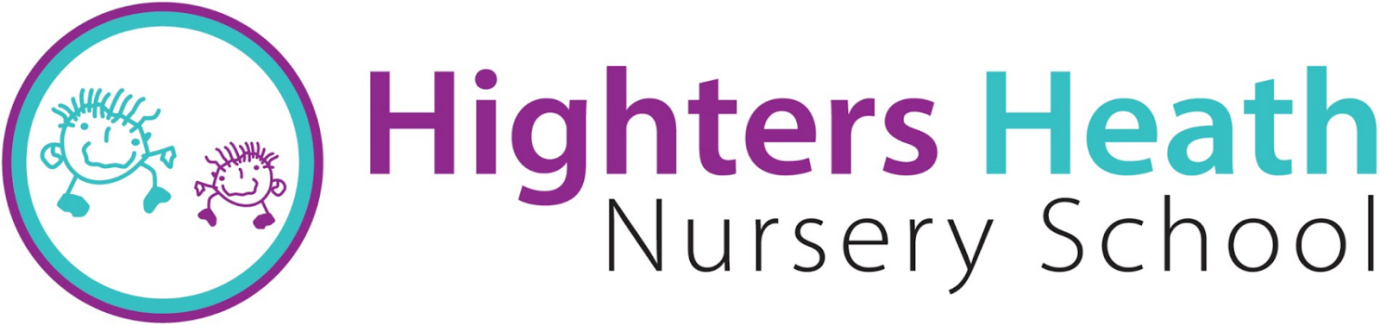 Elinor Warner (Head Teacher)11 School Road, Warstock, B14 4BH0121 474 2356www.hightersheathnursery.org.ukLOST AND MISSING CHILD POLICYPURPOSEThe objectives of this policy are to: Encourage the responsible, positive and constructive official use of Lost and Missing Child Policy in support of Highters Heath Nursery School’s mission, values, objectives, plans and reputation. Prevent and avoid damage to the reputation of Highters Heath Nursery School caused by irresponsible or unauthorised use of the Lost and Missing Child Policy. Remind employees, Governors and parents of their personal responsibilities in adhering to the Lost and Missing Child Policy. CONTENTS1.0	Introduction2.0	Aims 3.0       Objectives4.0	ProceduresKey Related PoliciesBreaches of the PolicyStaff HandbookWebsitePolicy, review and assessmentDOCUMENT CONTROLThe Master Copy of this policy will be held as an electronic file in read only format. The Master Copy will be subject to periodic review and updating as and when required.  All hard copies of the document printed will be controlled (where possible) and updated as and when required.  Any out of date printed copies no longer required must be destroyed.Head Teacher and Governor to sign and date the bottom of each page of this policy1.0	INTRODUCTIONAt Highters Heath Nursery School we believe children thrive in a setting where they feel safe and secure and where they are allowed to take risks within a safe and controlled environment.As a nursery school we appreciate children need routines and clear boundaries. We undertake regular and comprehensive Risk Assessments in order to make the environment as safe and secure as possible and have clear and understood policies and procedures in place for all staff.2.0	AIMSTo promote an environment where children and adults feel safe and secure by ensuring that site premises and equipment are of a high standard.To promote an environment where children and adults feel safe and secure by ensuring that rigorous systems and procedures are in place and reviewed regularly.To ensure all staff, parents and visitors are aware of their responsibilities in keeping children safe.3.0	OBJECTIVESTo agree clear expectations and boundaries for children to develop within a safe environment. To ensure staff make children aware of the boundaries of the setting.To ensure clear systems and procedures are in place and followed by all staff, students, visitors and volunteers.To encourage children to take risks within safe parameters.To ensure staffing ratios are maintained in line with the Statutory Guidance for the Early Years Foundation Stage.To ensure parents/carers understand the importance of adhering to agreed procedures when registering and collecting their children.4.0	PROCEDURESStaffThe nursery has a thorough induction and new starter/user checklist to ensure staff/users are aware of policy and procedures regarding the safety of children on site.On arrival all staff must sign in and out to work in the signing in book located in the Reception Area.All members of staff are issued with identity badges which must be worn at all times.During the “room set up” period staff check that emergency exit routes are free from obstruction and that safety gates are closed.The designated member of staff in each room ensures that all children are marked on the register as they arrive and leave the setting.The number of children present in the room is displayed on a whiteboard to keep a visual register check.Ensure that doors (exit doors: main room entrance, corridors) are kept closed at all times.Staff must undertake a visual risk assessment both indoors and outdoors to ensure all areas are safe and secure for children to use.Staff must ensure that only agreed adults are allowed to collect children as stated on the “Admissions Form”.  Under no circumstances should children be allowed to leave with an unidentified adult.In the case of an emergency verbal consent will be allowed for an alternative collection – staff should ensure that the person is identified upon arrival eg name, clothing, distinguishing features.Staff working with children must create opportunities to discuss in an informal way the possible dangers around them eg: being approached by a stranger, getting lost, appropriate play – when to hideStaff must ensure that any visitors to their room are displaying the appropriate badge and if not are requested to return to main Reception.Staff should make themselves aware of events taking place in the school/centre and challenge any unrecognised and/or unaccompanied adult who is in the building/site.Supply/Casual staff, volunteers and students working with childrenAll visitors must sign in and out in the signing in book located in the Reception area.All visitors are issued with the appropriate badge which must be worn throughout their stay.All visitors are made aware of the school/centre procedures for ensuring the safety of everyone on site.Additional School/Centre Service Providers (eg Midwife, Job Centre Plus)All Service Providers must sign in and out in the signing in book located in the Reception area.All Service Providers are issued with the appropriate badge which must be worn throughout their stay.All Service Providers are made aware of the school/centre procedures for ensuring the  safety of everyone on siteVisitors to on-site Providers must sign-in and out on the appropriate signing-in sheets in the Reception area.Parents/CarersAwareness is raised at the initial home visit about the school/centre policies and procedures relating to children’s security.Written details of adults who will be authorised to collect children will be recorded on the “Admissions Form”.Parents must ensure that children are taken into the correct room and that a member of staff is alerted to their arrival.  Children must not arrive in the rooms unaccompanied.Parents are encouraged to be aware of room security and that doors are closed behind them and that other children are unable to exit the room.In an emergency a parents must telephone the school/centre to give details about the change of adult collecting their child.  This must include the person’s name and description. When collecting their child parents must ensure that staff record them leaving and that room security is again considered.Open Events e.g. Stay & Play, Family Activity DaysSecurity of the children is paramount and be extra vigilant on these days, particularly when children are moving from area to area eg lunchtime.Staff organising an event must ensure that attendees register upon arrival and when leaving.Actions to take in the event of a child going missingThere are a limited number of situations where a child could be missing:Where a child wanders off or hides either in the building or on a nursery outingWhere a child escapes from the garden areasWhere a child is taken from the nursery by an unapproved adultWhen it is discovered a child is missing the following action should be taken:Alert a senior member of staff who will enquire as to when the child was last seen and where, and organise an immediate search of all areasRemember the safety of the other children, with regard to supervision and security.If the child cannot be found within fifteen minutes then the police and parents must be informedContinue the search, opening up the search area and keeping in touch by mobile phone with the school/centre5. 	KEY RELATED POLICIES	This list of related policies is not exhaustive:Charging and AdmissionsAttendanceSafeguarding/Child ProtectionSite Safety & Security 6. 	BREACHES OF THIS POLICY6.1	If any member of staff breaches this policy it may result in disciplinary action being taken. 6.2	If any Governor breaches this policy it may result in the Governor being removed from their position on the Governing Body.6.3	If any parent breaches this policy it may result in the parent being removed and/or excluded from Highters Heath Nursery School.7.	WEBSITEThis policy will be displayed on Highters Heath Nursery School website.  Any enhancements to statutory provisions that affect this Policy will automatically be incorporated. Approved by:Date: